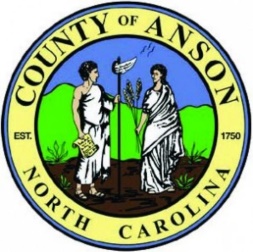 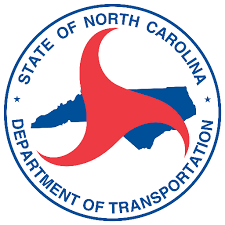 Anson CountyComprehensive Transportation PlanAugust 18, 2022IntroductionSocio-economic dataAnson CTP Goals and Objectives SurveySurvey period and distributionSurvey walkthroughIntegrated Mobility Division presentationExisting Anson County Pedestrian FacilitiesBicycle and Pedestrian Crash locationsBicycle and Pedestrian DestinationsThe importance of Bicycle and Pedestrian destinationsIdentified destinationsDiscuss additional destinationsFuture MeetingsWrap Up